Parkinson en zin om te bewegen onder gespecialiseerde begeleiding?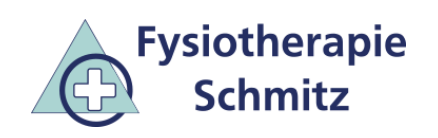 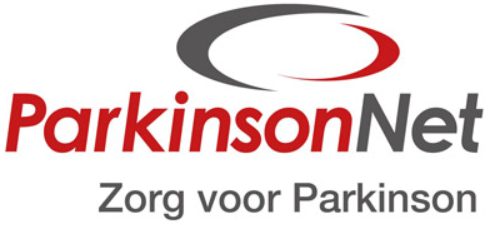 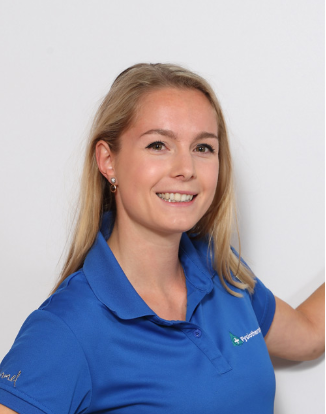 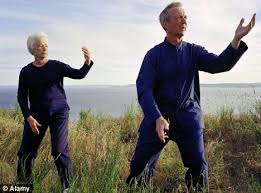 